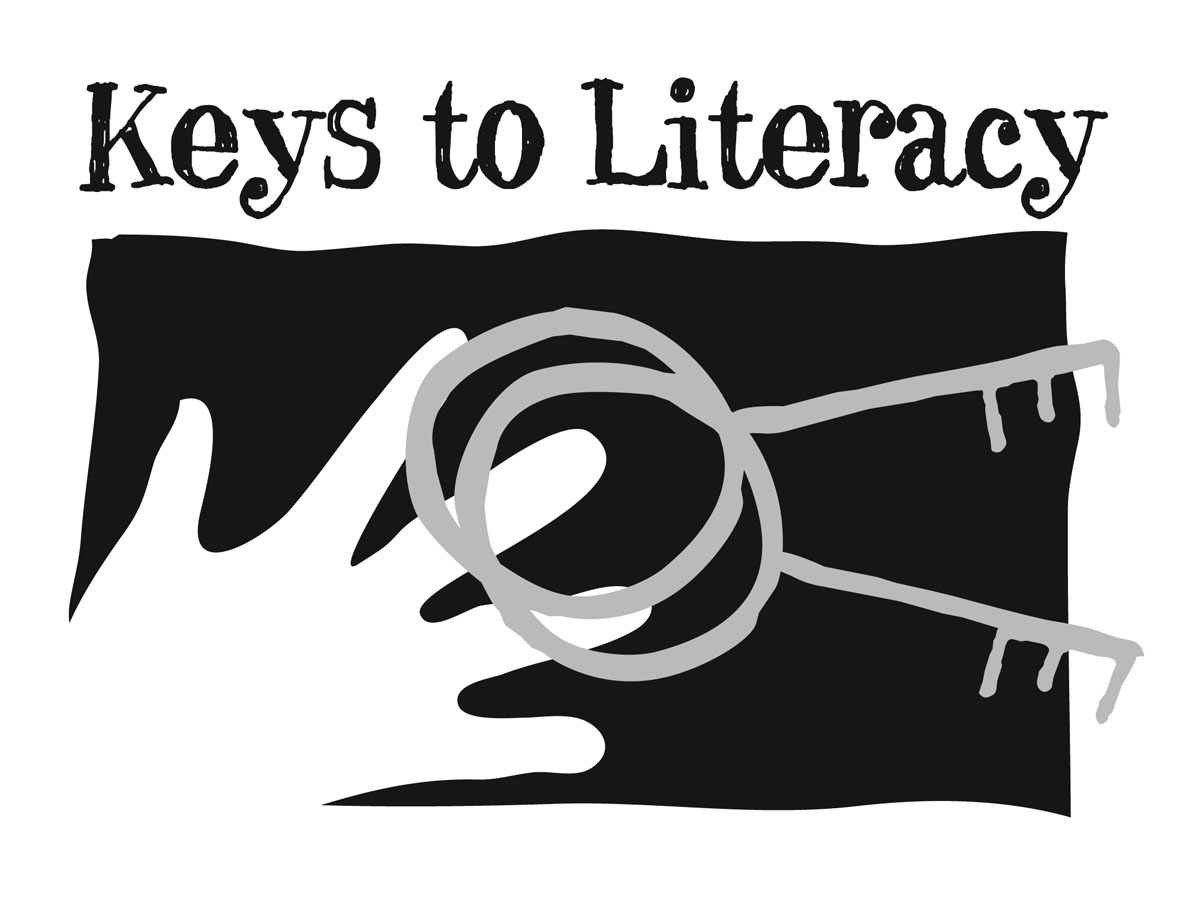 Level I Training Order Form Keys to Content WritingLEVEL I TRAINER INFORMATIONName:      					Phone Number:      Email:      					Sponsoring Organization:      DATE OF TRAINING:       	SHIPPING INFORMATION(for books) Name:      School/District/Organization:      Address:      City:      			State:      			Zip:      BILLING INFORMATIONName:      School/District/Organization:      Address:      City:      			State:      			Zip:      Phone Number:      			Email:      PAYMENT INFORMATION	Check (made payable to Keys to Literacy, LLC)	Purchase Order No.      (Please attach signed PO.)ORDER DETAILSMAIL completed order form with check or Purchase Order to:Linda NeuenhausKeys to Literacy319 Newburyport Turnpike, Suite 205Rowley, MA 01969ORFAX or EMAIL completed order form with Purchase Order to (978) 948-8611, ATTN: Linda Neuenhaus or linda@keystoliteracy.comPlease allow two weeks for deliverQUANTITYITEM #DESCRIPTIONUNIT COSTORDER TOTALKCW-LV1Registration fee for Keys to Content Writing Level I training (includes training book and online course)$ 100.00(per person)TOTAL AMOUNT DUE:    TOTAL AMOUNT DUE:    TOTAL AMOUNT DUE:    TOTAL AMOUNT DUE:    